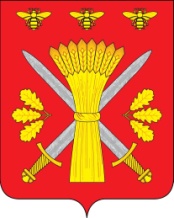 РОССИЙСКАЯ ФЕДЕРАЦИЯОРЛОВСКАЯ ОБЛАСТЬТРОСНЯНСКИЙ РАЙОННЫЙ СОВЕТ НАРОДНЫХ ДЕПУТАТОВРЕШЕНИЕ25 апреля 2019 года                                                                  № 175                        с.Тросна Принято на двадцать седьмом заседании районного Совета  народных депутатов пятого созыва Об  утверждении отчета о работе Контрольно-ревизионной комиссии  Троснянского района  в 2018 годуВ соответствии с  пунктом 60  главы 4 Положения о Контрольно-ревизионной комиссии Троснянского района Орловской области, утвержденного решением Троснянского районного Совета народных депутатов  от 19 января 2018 года № 96, заслушав отчет председателя контрольно-ревизионной комиссии Троснянского района Орловской области  Филипповой И.В. о проделанной работе за 2018 год,    Троснянский районный Совет народных депутатов РЕШИЛ:1. Отчет Контрольно-ревизионной комиссии Троснянского района Орловской области о  работе в 2018 году утвердить.2. Настоящее решение обнародовать на официальном сайте администрации Троснянского района. Председатель районного                              Глава района                                   Совета народных депутатов                                                                    В.И.Миронов                                                  А.И.НасоновПриложение к решению РСНД№175от 25.04.2019годаОТЧЕТ О РАБОТЕКОНТРОЛЬНО-РЕВИЗИОННОЙ КОМИССИИМУНИЦИПАЛЬНОГО ОБРАЗОВАНИЯ ТРОСНЯНСКИЙ РАЙОН ОРЛОВСКОЙ ОБЛАСТИ  за 2018 годОбщая информация. Правовой статус контрольно-счетного органа, численность и профессиональная подготовка .Контрольно-ревизионная комиссия  муниципального образования Троснянский район Орловской области  является контрольно-счетным органом муниципального образования Троснянский район Орловской области и  не обладает правами юридического лица.Контрольно-ревизионная комиссия Троснянского района Орловской области является постоянно действующим органом внешнего муниципального финансового контроля. Контрольно-ревизионная комиссия Троснянского района Орловской области образована Троснянским районным Советом народных депутатов   (решение Совета депутатов от 21.07.2011 №40  « О Положении «О контрольно-ревизионной комиссии Троснянского района, Орловской области» и решение № 96 от 19 января 2018 года) Полное наименование – Контрольно-ревизионная комиссия Троснянского района Орловской области, краткое наименование – КРК Троснянского района (далее по тексту также  – КРК).Полное наименование – Контрольно-ревизионная комиссия Троснянского района Орловской области, краткое наименование – КРК (далее по тексту также  – КРК).Фактическая численность работников КРК по состоянию на 31 декабря 2018 года составляла 1 человек в лице Председателя КРК.  Должность председателя КРК является должностью муниципальной службы. Председатель КРК имеет высшее профессиональное (экономическое) образование.         В 2018 году работа Контрольно-ревизионной комиссии осуществлялась в соответствии с    Федеральным   законом от    07.02.2011 № 6-ФЗ   «Об общих принципах организации деятельности контрольно-счетных органов субъектов Российской Федерации и муниципальных образований», Положением о Контрольно-ревизионной комиссии, регламентом работы КРК и на основании соглашений, подписанных между представительными органами района и 8-и поселений, входящих в состав Троснянского муниципального района, о передаче КРК района полномочий контрольно-счетных органов поселений:Троснянское сельское поселениеЖерновецкое сельское поселениеНикольское сельское поселениеЛомовецкое сельское поселениеМуравльское сельское поселениеМалахово-Слободское сельское поселениеВоронецкое сельское поселениеПенновское сельское поселениеДеятельность КРК осуществлялась в 2018 году на основании Плана работы, утвержденного председателем КРК. В соответствии с Планом работы, в целях реализации полномочий контрольно-счетного органа Контрольно-ревизионной комиссией  всего проведено 45 (в 2017 году –  такое же количество)  контрольных и экспертно-аналитических мероприятий (в том числе финансово-экономическая экспертиза проектов муниципальных правовых актов). Особенности деятельности в 2018 годуДеятельность КСП  в 2018 году была направлена на решение важнейших задач внешнего финансового контроля.В отчетном году по прежнему отмечается приоритет экспертно-аналитических мероприятий, направленных на предупреждение возможных проблем в использовании муниципальных  ресурсов. Сохранение акцента на аналитическом направлении работы  отражает тенденции развития муниципального финансового контроля в Российской Федерации и соответствует поставленной задаче – сосредоточить работу на предупреждении возможных нарушений и неэффективных затрат, что требует усиления именно экспертизы проектов нормативно-правовых актов о бюджете и о внесении в него изменений (особенно расходной части), муниципальных программ, являющихся основой формирования бюджета,  иных решений, затрагивающих бюджетные правоотношения, а также анализа текущего исполнения бюджета в целом и на уровне каждого главного распорядителя бюджетных средств и каждой муниципальной  программы. Особое место в деятельности Контрольно-ревизионной комиссии в отчётном году уделено реализации полномочий органа внешнего муниципального финансового контроля по аудиту в сфере закупок в соответствии со статьей 98 Закона №44-ФЗ «О контрактной системе в сфере закупок товаров, работ, услуг для обеспечения государственных и муниципальных нужд» в целях исследования бюджетных рисков и определения влияния недостатков закупочной деятельности на эффективное использование бюджетных средств.Экспертно-аналитическая деятельностьВ отчетном периоде Контрольно-ревизионная комиссия осуществляла экспертно-аналитическую деятельность, которая была направлена на предотвращение потенциальных нарушений и недостатков на стадии экспертизы проектов муниципальных правовых актов, их корректировки с точки зрения законности, целесообразности и эффективности использования средств бюджета муниципальных образований.В 2018 году Контрольно-счетной палатой проведено 33 экспертно-аналитических мероприятий, в частности:                 Контрольно-ревизионной комиссией Троснянского района заключены 8 соглашений по осуществлению внешнего муниципального финансового контроля с сельскими поселениями района и в рамках данных соглашений , до 1 мая  2018 года, были проведены внешние проверки годовой отчётности и подготовлены заключения по результатам  внешней  проверки  годовых отчётов администраций сельских поселений. Годовая отчётность предоставлялась для проверки и подготовки заключения с проектами решений сельских поселений по исполнению бюджета за 2017 год - 8 заключений.                     Подготовлены заключения на проекты решений «О внесении изменений в решения Троснянского районного Совета народных депутатов  «О прогнозе социально-экономического развития Троснянского района и  бюджете  района на 2018 и плановый период 2019-2020 годов» (11 заключений) в частности :-решение № 93 от 19 января 2018 года ,решение № 97 от 14 марта 2018 года,-решение № 109 от 4 апреля 2018 года, решение № 114 от 22 мая 2018 года ,-решение № 128 от 29 июня 2018 года, решение № 134 от 21 августа 2018 года,-решение № 140 от 11 сентября 2018 года, решение № 146 от 25 октября 2018 года ,-решение № 151 от 8 ноября 2018 года ,решение № 157 от 6 декабря 2018 года ,-решение № 161 от 20 декабря 2018 года .                  Подготовлены 3 заключения к изменениям в муниципальные программы:-заключение на проект постановления  администрации Троснянского  района «О внесении изменений в постановление  администрации Троснянского района от 29 июля 2014 года № 225 « Об утверждении муниципальной  программы «Развитие образования в  Троснянском районе  в последней редакции постановления администрации Троснянского района  от 31 марта 2017 года № 65 (бюджет программы 535,55 тыс.рублей),-заключение  на проект постановления  администрации Троснянского  района «О внесении изменений в постановление  администрации Троснянского района от 16 августа 2013 года № 207 « Об утверждении муниципальной  программы «Устойчивое развитие сельских территорий Троснянского района  на 2014-2017 годы и на период до 2020 года» в последней редакции постановления администрации Троснянского района  от 10.04.2017 года № 79. (бюджет программы 352,98 тыс.рублей)-заключение на проект постановления  администрации Троснянского  района  « О внесении изменений и дополнений в постановление администрации Тросянского района от 9 сентября 2014 года № 265 «Об утверждении муниципальной программы «Развитие культуры и искусства, сохранение и реконструкция военно-мемориальных объектов в  Троснянском районе Орловской  области   на 2015-2019 годы» (бюджет программы 51,13 тыс.рублей).Так же были подготовлены заключения на  утверждённые Главой администрации  программы (3):- заключение  на проект постановления  администрации Троснянского  района «О программе  «Развитие физической культуры и спорта в Троснянском районе Орловской области на 2019-2022 годы» (бюджет программы 850 тыс.рублей)- заключение на проект постановления  администрации Троснянского  района «Об утверждении муниципальной целевой программы «Содействие занятости населения  Троснянского района Орловской области на 2019-2024 годы» (бюджет программы  276 тыс.рублей)- заключение на проект постановления администрации Троснянского  района «Об утверждении муниципальной целевой программы»Устройство контейнерных площадок на территории Троснянского района Орловской области на 2019-2021годы» (бюджет программы 3711,96 тыс.рублей) Контрольно-ревизионной комиссией Троснянского района подготовлены заключения по формированию бюджета и его исполнению:- Заключение к проекту решения РСНД  «О прогнозе социально-экономического развития района и бюджете на 2019 год и плановый период 2020-2020годы»;- Заключение о результатах проведения внешней проверки годового отчёта об исполнении бюджета Троснянского  муниципального района за 2017 год.»               В течение текущего периода 2018 года подготовлены 3  аналитические записки по исполнению районного бюджета за 1 квартал 2018 года , 1 полугодие 2018 года, за 9 месяцев 2018 года.                В рамках плановых совместных мероприятий с КСП области проведено 3  экспертных  мероприятия :- « Анализ  формирования и погашения кредиторской задолженности  в целом и в частности за потреблённые топливно-энергетические ресурсы учреждений бюджетной сферы» , -«Анализ и оценка эффективности реализации мероприятий по повышению поступлений налоговых доходов и резервов по повышению собственных доходов бюджета Троснянского района  за 2016-2017 годы», - «Анализ и оценка неналоговых доходов и эффективности использования имущества и земельных участков Троснянского района Орловской  области».Контрольная деятельностьВ 2018 году КРК проведено 12 контрольных мероприятие, включая внешнюю проверку годовой бюджетной отчетности главных администраторов бюджетных средств (главных администраторов доходов бюджета и главных распорядителей бюджетных средств) –отдела образования администрации Троснянского района, отдела по управлению муниципальным имуществом , отдела культуры и архивного дела администрации Троснянского района, финансового отдела администрации Троснянского района, КУ ЕДДС, районной администрации Троснянского района) 6 проверок.               В рамках плановых совместных мероприятий с КСП области проведены 2 контрольных мероприятия : -«Проверка расходования средств Дорожного фонда Орловской области, предоставляемых в качестве субсидии местным бюджетам области»;-«Проверка целевого и эффективного использования средств субвенции, выделенных  на осуществление полномочий по первичному воинскому учету на территориях, где отсутствуют военные комиссариаты.»                Так же проведена «Проверка эффективного и целевого использования межбюджетных трансфертов на выполнение переданных администрацией Троснянского района  Троснянской сельской администрации полномочий по содержанию автомобильных дорог  местного значения вне границ населенных пунктов в границах муниципального района и в границах населенных пунктов поселения». Проверка проведена по запросу Главы района.(1мероприятие)             Проведены 3 контрольных мероприятия по запросам прокуратуры района: -«Определение эффективности использования муниципального имущества и соответствие бухгалтерского учёта требованиям  законодательства в ООО «Коммунальник Тросна» , -«Анализ муниципального контракта на выполнение работ по обустройству дороги с.Гнилец,  Троснянского района , Орловской области , оценка эффективности и обоснованности цены контракта.», -«Проверка целевого использования денежных средств, полученных от населения за содержание и ремонт в многоквартирных домах в ООО «Коммунальник Тросна». В 2018 году контрольными и экспертно-аналитическими мероприятиями охвачено 27 объектов контроля, в том числе 14 главных распорядителей бюджетных средств. Объем проверенных бюджетных средств всего составил 227 347 тысяч рублей. По результатам контрольных мероприятий в ходе осуществления внешнего муниципального финансового контроля в 2018 году выявлено нарушений в сумме 19638 тысяч рублей, в том числе:- нарушения при формировании и исполнении бюджетов  – 240,27 тысячи рублей;- нарушения ведения бухгалтерского учета, составления и представления бухгалтерской (финансовой) отчетности  – 193403,1 тысяч рублей;- нарушения в сфере управления и распоряжения муниципальной собственностью  – 1158,19 тыс.рублей ;- нарушения при осуществлении муниципальных закупок и закупок отдельными видами юридических лиц  – 1582,05 тысяч рублей;- нецелевое использование бюджетных средств – не установлено.По результатам проведенных в отчетном периоде контрольных мероприятий контрольно-ревизионной комиссией составлено 12 Актов, которые направлены в адрес руководителей проверяемых органов и организаций,  направлено 18 представлений  руководителям проверяемых органов местного самоуправления и проверяемых учреждений для их рассмотрения и принятия мер по устранению выявленных нарушений и недостатков, предотвращению нанесения материального ущерба, а также мер по пресечению, устранению и предупреждению нарушений.Основные итоги экспертно-аналитических и контрольных мероприятий Внешняя проверка годовых отчетов об исполнении местных бюджетов, включая проверку годовой бюджетной отчетности главных администраторов бюджетных средств, за 2017 год.Внешняя проверка годовых отчетов об исполнении местных бюджетов, включая проверку годовой бюджетной отчетности главных администраторов бюджетных средств, за 2017  год проведена в соответствии с требованиями  статьи 264.4 Бюджетного кодекса Российской Федерации, в целях  установления законности, степени полноты и достоверности бюджетной отчётности.Оценка достоверности бюджетной отчетности проводилась на основании представленных форм бюджетной отчетности (камерально).Всего проверено 8 годовых отчетов об исполнении бюджетов, а также  годовая бюджетная отчетность 6-ти главных распорядителей бюджетных средств .Установлены следующие нарушения и недостатки:- непредставление или представление с нарушением сроков бюджетной отчетности, либо представление заведомо недостоверной бюджетной отчетности, нарушение порядка составления и предоставления отчета об исполнении бюджетов бюджетной системы Российской Федерации;- неосуществление бюджетных полномочий главного распорядителя (распорядителя) бюджетных средств; - неосуществление бюджетных полномочий главного администратора (администратора) доходов бюджета; - нарушение требований, предъявляемых к регистрам бухгалтерского  учета; - нарушение требований, предъявляемых к проведению инвентаризации активов и обязательств в случаях, сроках и порядке, а также к перечню объектов, подлежащих инвентаризации определенным экономическим субъектом;- нарушение общих требований к бухгалтерской (финансовой) отчетности экономического субъекта, в том числе к ее составу;- нарушение  общих принципов формирования и использования бюджетных ассигнований муниципального дорожного фонда;- принятие бюджетных обязательств в размерах, превышающих утвержденные бюджетные ассигнования и (или) лимиты бюджетных обязательств;По результатам проведенной внешней проверки направлены Акты в адрес всех руководителей главных администраторов и распорядителей бюджетных средств. Заключения на годовые отчеты об исполнении бюджетов направлены  главам сельских администраций.           Согласно утверждённому классификатору нарушений, нарушения распределены следующим образом: 1.1.1.Нарушение порядка и сроков составления и (или) представления проектов бюджетов бюджетной системы Российской Федерации 8 случаев .1.1.4.Несоответствие (отсутствие) документов и материалов, представляемых одновременно с проектом бюджета, требованиям законодательства 1 случай.1.1.20.Нарушение порядка разработки федеральных целевых программ, региональных целевых программ и муниципальных целевых программ 6 случаев.1.2.3.Нарушение порядка проведения оценки планируемой эффективности реализации государственных (муниципальных) программ 6 случаев 1.2.5.Нарушение порядка реализации федеральных целевых программ, региональных целевых программ и муниципальных целевых программ. 3случая.1.2.59.Принятие бюджетных обязательств в размерах, превышающих утвержденные бюджетные ассигнования и (или) лимиты бюджетных обязательств 4 случая на сумму 240,27 тыс.рублей.2.1.Нарушение руководителем экономического субъекта требований организации ведения бухгалтерского учета, хранения документов бухгалтерского учета и требований по оформлению учетной политики 1 случай.2.4.Нарушение требований, предъявляемых к проведению инвентаризации активов и обязательств в случаях, сроках и порядке, а также к перечню объектов, подлежащих инвентаризации определенным экономическим субъектом – 12 случаев. 2.5.Нарушение порядка работы с денежной наличностью и порядка ведения кассовых операций, а также нарушение требований об использовании специальных банковских счетов 2 случая на сумму – 2 случая на сумму 448,51 тыс.рублей.2.11.Нарушение требований, предъявляемых к применению правил ведения бухгалтерского учета и составления бухгалтерской отчетности, утвержденных уполномоченными федеральными органами исполнительной власти и Центральным банком Российской Федерации.               В ходе  проверки годовой отчётности учреждений и ГРБС установлено, что допущены нарушения при ведении бухгалтерского учёта, а именно: в главных книгах ( ф.0504072) не  отражены факты хозяйственной жизни по счёту «Доведённые лимиты бюджетных обязательств» и счёту «Принятые обязательства», а это вся сумма плановых назначений бюджета района 193403,1 тыс.рублей . В главных книгах не отражены так же суммы «денежных обязательств», что увеличивает сумму выявленных нарушений.  Нарушения в учёте авансовых расчётов и отсутствие показателей по движению бюджетных средств по забалансовым счетам 18 и 17  удваивает сумму нарушений  32 случая.             В бухгалтерском учёте операции по начислению сумм аренды имущества не отражены ни в сельских поселениях (на 69,5 тыс.рублей), ни в отделе по управлению муниципальным имуществом в сумме 5045,12 тыс.рублей. (9случаев на сумму 5114,62 тыс.рублей).3.24.Нарушение порядка учета и ведения реестра государственного (муниципального) имущества. В доход бюджетов сельских поселений (Ломовецкое СП, Троснянское СП)   поступили доходы от продажи земельных участков, находящихся в собственности поселения в  сумме 716,95 тыс.рублей. Данные земли не были учтены на счете 110855 « Непроизведенные активы, составляющие казну» В доход бюджетов сельских поселений (Воронецкое СП, Пенновское СП)  поступили доходы от аренды земельных участков, находящихся в собственности поселения в  сумме 441,24 тыс. рублей , данные земли  так же не отражены  в учётных регистрах. (4 случая на сумму 1158,19 тыс.рублей)6.4. Нарушения части 2 статьи 8 и части 5 статьи 24 Федерального закона № 44-ФЗ, когда осуществлялись закупки стоимостью до 100 тысяч рублей посредством их дробления, каждая с применением неконкурентного способа определения поставщика (подрядчика, исполнителя) (осуществление закупки товара, работы или услуги на сумму, не превышающую ста тысяч рублей, предусмотренной п. 4 ч. 1 ст. 93 Федерального Закона №44-ФЗ). Пять случаев на сумму 1249 тыс.рублей. В пяти  заключенных контрактах (договорах) общей стоимостью работ (услуг) 333,05 тыс. рублей отсутствует условие об объёме  оказываемых услуг от сюда и его стоимости. Всего нарушений на сумму 1582,05 тыс.рублей. В заключениях и актах даны рекомендации по устранению выявленных нарушений и недостатков: - провести инвентаризацию принятых и исполненных бюджетных и денежных обязательств (провести инвентаризации активов и финансовых обязательств) за 2017 год всем сельским поселениям района;        - устранить нарушения требований, предъявляемых к применению правил ведения бухгалтерского учета и составления бухгалтерской отчетности, утвержденных уполномоченными федеральными органами исполнительной власти и Центральным банком Российской Федерации.- устранить нарушения части 2 статьи 8 и части 5 статьи 24 Федерального закона № 44-ФЗ;   - устранить нарушения порядка учета и ведения реестра государственного (муниципального) имущества;  - устранить нарушения порядка работы с денежной наличностью и порядка ведения кассовых операций, а также нарушения требований об использовании специальных банковских счетов;          - устранить нарушения порядка и сроков составления и (или) представления проектов бюджетов бюджетной системы Российской Федерации.-устранить несоответствие (отсутствие) документов и материалов, представляемых одновременно с проектом бюджета, требованиям законодательстваВзаимодействие Контрольно-ревизионной комиссии Троснянского района Орловской области с Контрольно-счетной палатой Орловской области в 2018 годуВ 2018 году взаимодействие с Контрольно-счетной палатой Орловской  области осуществлялось в соответствии с Планом работы контрольно-счетных органов Орловской области и было направлено  на повышение эффективности государственного и муниципального финансового контроля, содействие формированию и развитию системы муниципального финансового контроля, разработке его теоретических основ, оказание организационной, правовой, методической информационной и иной помощи по вопросам государственного и муниципального финансового контроля, бюджетного процесса и бюджетного устройства,  внедрения единой системы контроля за исполнением бюджетов, за использованием имущества, находящегося в государственной и муниципальной собственности. Взаимодействие Контрольно-ревизионной комиссии Троснянского района Орловской области с государственными органамиС 2014 года Контрольно-ревизионная комиссия  муниципального образования Троснянский район  Орловской области взаимодействует с Управлением Федерального казначейства по Орловской области  на основании   Соглашения об информационном взаимодействии в части обмена информацией при осуществлении контроля за соблюдением требований бюджетного законодательства,  взаимодействие при передаче информации, на основании которой осуществляются операции со средствами муниципального образования, а также отчетных и иных документов Управления Федерального казначейства по Орловской области по кассовому обслуживанию исполнения бюджетов муниципальных образований. Так же контрольно-ревизионная комиссия осуществляет взаимодействие с  Прокуратурой Троснянского района по вопросам, связанным с выявлением, пресечением и предупреждением правонарушений, с незаконным использованием средств местных бюджетов и муниципального имущества Троснянского района  Орловской области и поселений, входящих в состав Троснянского муниципального района. За 2018 год контрольно-ревизионной комиссией Троснянского района было проведено 3 контрольных мероприятия по запросу прокуратуры. Два из них касались деятельности ООО «Коммунальник Тросна». Одно по  оценке эффективности и обоснованности цены контракта на выполнение работ по обустройству дороги с.Гнилец,  Троснянского района , Орловской области. Стандартизация и методологическое обеспечение деятельности КРК В соответствии с  положениями Федерального закона от 7 февраля 2011 года N 6-ФЗ «Об общих принципах организации и деятельности контрольно-счетных органов субъектов Российской Федерации и муниципальных образований» и общими требованиями к стандартам внешнего государственного и муниципального финансового контроля, утвержденными Коллегией Счетной палаты Российской Федерации, в целях формирования  системы внутреннего методического регулирования деятельности контрольно-счетного органа, способствующей качественному выполнению задач, возложенных на КСО, повышению уровня эффективности  контрольной и экспертно-аналитической деятельности, на основании Плана методологического обеспечения деятельности в КРК на 1 января 2019 года разработаны и утверждены стандарты контроля:Стандарт организации деятельности Контрольно-ревизионной комиссии Троснянского района «Планирование»;Стандарт внешнего муниципального финансового контроля экспертно-аналитических мероприятий;Стандарт внешнего муниципального финансового контроля СФК «Проведение оперативного (текущего) контроля за ходом исполнения местного бюджета»;Стандарт внешнего муниципального финансового контроля (аудита)  СФК «Общие правила проведения контрольного мероприятия»;Стандарт «О порядке проведения проверок исполнения решения о бюджете и заключения к нему»;Стандарт по  контролю за реализацией результатов контрольных и экспертно-аналитических мероприятий;Стандарт по  контролю «О соблюдении нормативно-правовых актов»Стандарт по  контролю по экспертизе проекта бюджета на очередной финансовый год и плановый период;Стандарт о подготовке отчёта о деятельности КРК;Стандарт аудита эффективности использования муниципальных средств;Стандарт о порядке организации методологического обеспечения деятельности КРК;Стандарт ФК на проведение аудита в сфере закупок; Стандарт по  экспертизе муниципально-правовых актов;Стандарт ФК по экспертизе внесения изменений в бюджет Троснянского района; СФВК «Проведение контроля оперативных показателей в экономической, бюджетно-финансовой и социальной сферах Троснянского района; За 2018 год разработаны следующие стендарты : 1. Стандарт внешнего муниципального финансового контроля СФК «Контроль реализации результатов контрольных и экспертно-аналитических мероприятий» 2.  Стандарт внешнего муниципального финансового контроля  СФК «Общие правила проведения контрольного мероприятия»;  Для соблюдения единого подхода при квалификации выявляемых в ходе осуществления внешнего муниципального финансового аудита (контроля) нарушений требований Бюджетного кодекса Российской Федерации, соответствующих законов (решений) о бюджетах бюджетной системы Российской Федерации и иных нормативных правовых актов в КРК применяется «Классификатор нарушений, выявляемых в ходе внешнего государственного аудита (контроля)»ГласностьВ сети Интернет Контрольно-ревизионная комиссия Троснянского района Орловской области имеет свой раздел на информационный сайте администрации Троснянского района, адрес которого URL:http://www.adm-trosna.ru . В разделах сайта систематически размещается и актуализируется информация о проводимых контрольных и  экспертно-аналитических мероприятиях, информация об организации деятельности КРК.Финансовое обеспечение деятельности КРК Фактическая сумма, направленная на финансовое обеспечение деятельности Контрольно-ревизионной комиссии в отчетном 2018 году составила 460  тысяч   рублей, из которых средства бюджета муниципального района – 460 тысяч рублей.В соответствии с планом работы КСП Орловской области в 2018 году было проведено 3 заседания Совета.На заседаниях Совета контрольно-счетных органов Орловской области в 2018году рассмотрены вопросы деятельности контрольно-счетных органов: -выявляемые нарушения в сфере закупок и проблемные вопросы развития контрактной системы в сфере закупок товаров, работ, услуг;-правила нормирования в сфере закупок товаров, работ, услуг для обеспечения государственных и муниципальных нужд;-проверки отдельных вопросов соблюдения бюджетного законодательства Российской Федерации и иных нормативных правовых актов, регулирующих бюджетные правоотношения;-вопросы применения законодательства о деятельности контрольно-счетных органов и предложения по внесению изменений в областные законы, регулирующие деятельность контрольно-счетных органов муниципальных образований;- вопросы по расходованию средств Дорожного фонда Орловской области, предоставляемых в качестве субсидии местным бюджетам области»;- вопросы контрольного мероприятия «Проверка целевого и эффективного использования средств субвенции, выделенных  на осуществление полномочий по первичному воинскому учету на территориях, где отсутствуют военные комиссариаты.